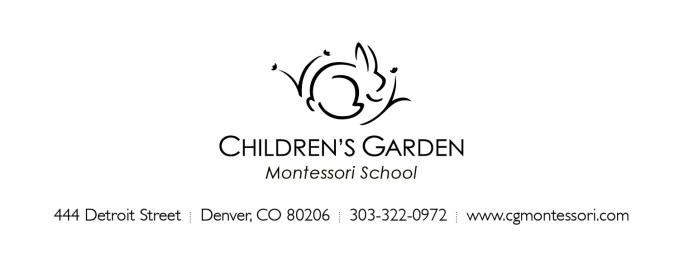 										August 2019Dear Parent,	As the summer heads into August, we are looking forward to the start of a new school year. We are pleased to introduce this year’s Primary program teaching teams and welcome you and your child to the classroom community!	If your child is new to the Primary program, we will contact you to arrange for a home visit close to the start of school. This brief visit allows us to meet and begin getting to know your child in their most comfortable setting, as well as provide you an opportunity to discuss general questions you may have about the program, your child’s preparation, and your expectations.  Your child may want to invite the teacher to see some of their favorite things or they may prefer to observe quietly while you talk. The visit should last about 30 minutes. 	*If there are sensitive or in-depth items to discuss we prefer to arrange an additional conversation time when your child is not present. Please gather the following items on or before the first day of school. 2 close-up photographs of your child – 4x6 – vertical orientation. These will be used to identify your child’s cubby and for studio attendance. All XP children should have a 3rd photo for studio use, and XP children from 440am should have a 4th photo for their XP cubby.A pair of inside shoes for your child to wear in their class.  We recommend sturdy loafer or Mary Jane type slippers which are not overly bulky. Please avoid character slippers, oversized slippers that may impede movement, or others your child is unable to manage on his/her own. XP students from 440am should have a 2nd pair of inside shoes for their XP classroom. Complete change of clothes for your child to keep in their class (easy for your child to manage independently). XP students from 440am should have a 2nd set of clothes for their XP classroom.Any health forms or paperwork for the office.Please label all clothing and belongings with your child’s name so we can help them keep track!We look forward to our school year together!Your child’s Primary teachers,WHAM team: Michelle Bower, Claire Jackson, Coco Turnipseed		wham@cgmontessori.com440AM team: Kelly Tyrer , Vida West					440am@cgmontessori.com440PM team: Kirsten Goode, Kelly Tyrer					440pm@cgmontessori.comExtended Primary: Michelle Bower, Vida West				xp@cgmontessori.comStudio team: Angelina Lloyd, Amy Laugeson 				studio@cgmontessori.comClass support: Beverly Jackson	